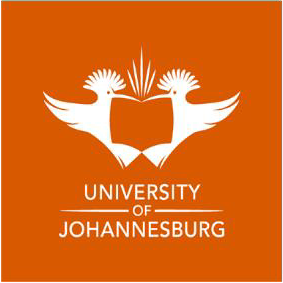 FACULTY OF EDUCATIONRESEARCH ETHICS COMMITTEE APPICATION FOR EXEMPTION FROM ETHICAL CLEARANCE Please provide the details of your study below:Student’s nameStudent’s emailStudent’s emailSupervisor’s name (if applicable)Supervisor’s emailSupervisor’s emailNature of the researchMasters in Education (M. Ed)Masters in Education (M. Ed)M Phil (Children’s Literature)M Phil (Children’s Literature)PhD / D.EdPhD / D.EdStaff projectTitle of the study(Sentence case)Title of the study(Sentence case)Are there any human participants involved in the study?YesNoWill the study be engaging with any texts and/or resources that are not publicly available?YesNoPlease provide a short motivation (i.e. explain why you think your study does not require ethical clearance)